项目9：Mars Plan——火星物资运输挑战赛一、活动背景：2017年是中国的航天年，中国航天成就如雨后春笋般冒出，“天舟一号”发射成功，先进技术探索卫星“墨子号”成功实现量子通信……为此，2017年“科普在社区 科普进家庭”以“我的航天计划”为主题开展了当年的活动。在未来，火星将会成为人类探索的重要目标之一，今年就让我们以火星为太空基地，进行一次火星物资运输挑战赛吧！二、活动内容：用一张A4纸制作一个“宇宙飞行器”，要求飞行器把“火星物资”（其他颜色A4纸制作）送到指定区域内。三、要求和规则：1.宇宙飞行器：（1）只能用1张A4纸（80克规格A4纸）制作。（2）“宇宙飞行器”投影面积不得小于宽50毫米长100毫米。（3）“宇宙飞行器”只能用手掷方法,不得用其他方法飞行。2.火星物资：（1）只能用1张其他颜色的A4纸（80克规格A4纸）制作。（2）“火星物资”投影面积不得小于宽30毫米长50毫米。（3）“火星物资”只能依附在宇宙飞行器上，不得用其他方法飞行。3.比赛：（1）“宇宙飞行器”从起飞区飞出，飞行1.0米后准确释放“火星物资”至规定范围内。（2）“宇宙飞行器”投掷的方向不限（只能在起飞区）。（3）每队有两次飞行机会，取成绩高的一次作为正式成绩。四、活动评分：根据“火星物资”准确释放的得分区进行计分。双满分的情况下，加赛一轮。（比赛场地见下图）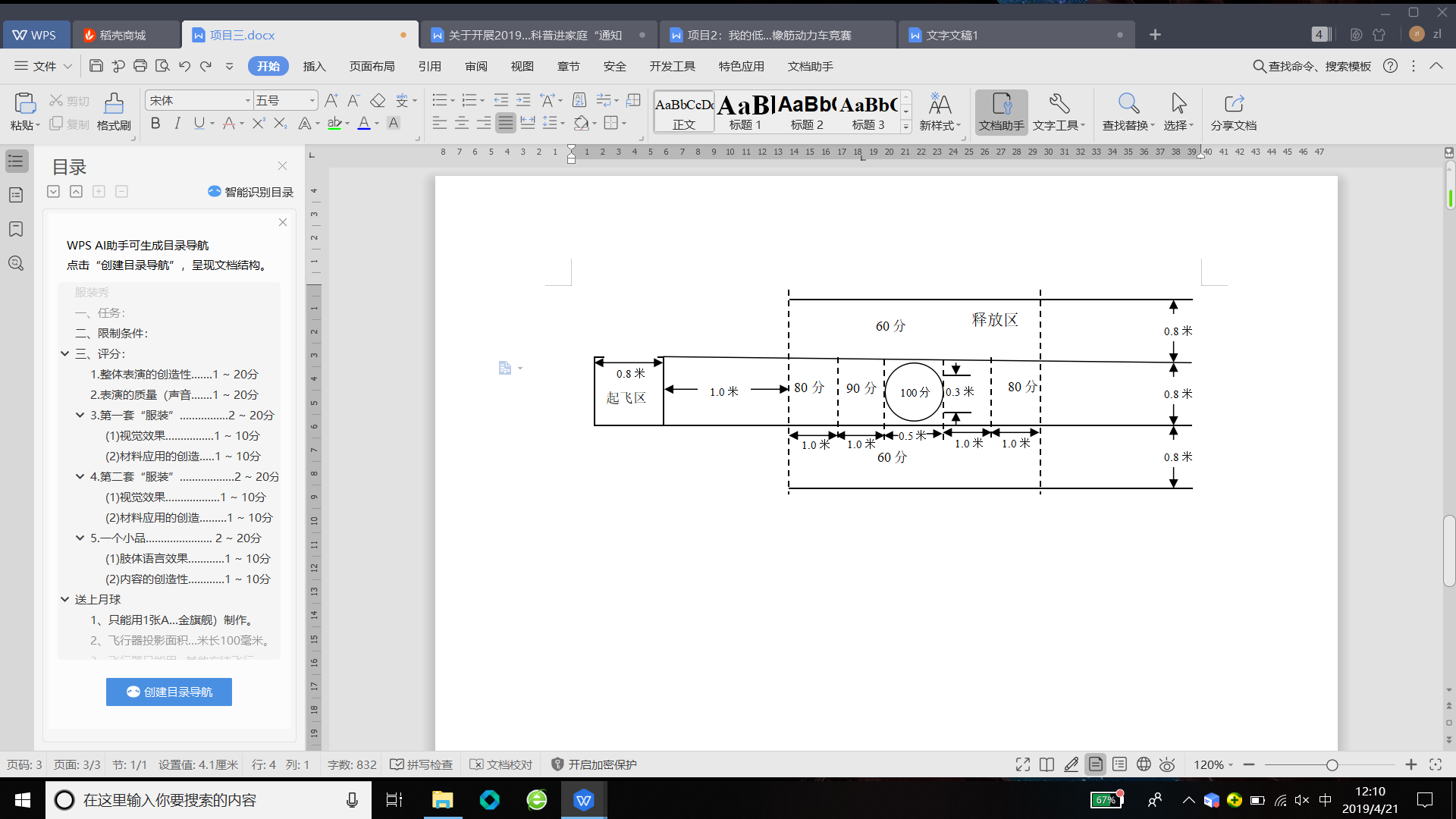 